Муниципальное бюджетное учреждение дополнительного образования «Детско-юношеский центр» с. ЗеленецЗеленеч сиктын «Томуловлӧн шӧрин» содтӧд тӧдӧмлун сетанмуниципальнӧй сьӧмкуд уреждениеОбъединение «Экопатруль»Проект «Могучий кедр»Автор: Лисицкая Марина Алексеевна,педагог дополнительного образования,Муниципальное бюджетное учреждениедополнительного образования«Детско-юношеский центр» с. Зеленец c. Зеленец, 2023 г ПАСПОРТ ПРОЕКТАПроект: долгосрочныйВид проекта: групповойПродолжительность: 2 годаУчастники: педагог дополнительного образованиявоспитанники объединения «Экопатруль»Актуальность 	Кедровый лес редко можно встреть в Республике Коми. В основном в северных районах. В нашем районе кедровые деревья не встречаются.  Сибирский кедр - один из самых ценных хвойных растений. Его древесина считается одной из лучшей   для строительства домов, изготовления мебели. Из хвои получают эфирное масло, обладающее целебными свойствами, орехи полезные и вкусные, используются в пищевой промышленности.      Интенсивная вырубка кедра может привести к полному исчезновению этого дерева. В дикой природе кедр растет медленно.   Если деревце растет на открытом и хорошо освещенном участке, то его плодоношение начинается через 15-30 лет.Посадка кедра - это способ воздействия на чувства детей, их сознание, взгляды и представления. Дети испытывают потребность в общении с природой. Они учатся любить природу, наблюдать, сопереживать, понимать, что наша Земля не сможет существовать без растений, так как они не только помогают нам дышать, но и лечат от болезней. Большинство современных детей редко общается с природой. Важно воспитывать способность у детей позитивно взаимодействовать с природой, руководствоваться гуманным и экологически грамотным отношением к окружающей природе.Цель: вырастить кедр из орешка.Задачи:Изучить основную информацию о кедре.Изучить литературу о способах выращивания кедра в домашних условиях.Посадить кедр в домашних условиях из кедровых шишек.Воспитать бережное отношение к природе.Возможные риски:Кедр не взойдет.Кедр не приживётся.Практическая значимостьПриобщение детей к посадке растений, трудовой деятельности, бережному отношению к природе, распространение кедра в нашем селе.Этапы работы над проектом	Подготовительный этап: определение цели и задач проекта, сбор информационного материала, создание условий для реализации проекта, составление плана мероприятий для осуществления проекта(подбор информации для детей о кедре, приобретение кедровых шишек, земли).Основной этап: Проведение запланированных мероприятий по реализации проекта (извлечение орешка из кедровой шишки, стратификация семян, посадка семян в грунт, полив, рыхление грунта).  Заключительный этап:посадка кедра в горшок. РесурсыПредполагаемый результатРеализация проекта «Могучий кедр» позволит высадить кедр в с. Зеленец.План реализации проектаПродукт проектаСаженец кедра.Перспектива дальнейшего развития проектаВ дальнейшем планируется высадить саженцы кедра на территории с. Зеленец.ЛитератураИгнатенко М.М. Сибирский кедр (биология, интродукция, культура)
Наука, 1988. — 160 с. — (Серия Человек и окружающая среда). — ISBN 5 - 02-005225-6.Красная книга Республики Коми. Сыктывкар: ООО «Коми республиканская типография», 2019. – 768 с.: ил.Плешаков А.А.: Атлас определитель – От земли до неба. М.: 2010 г.https://infourok.ru/beseda-chudoderevo-kedr-3617048.html	Приложение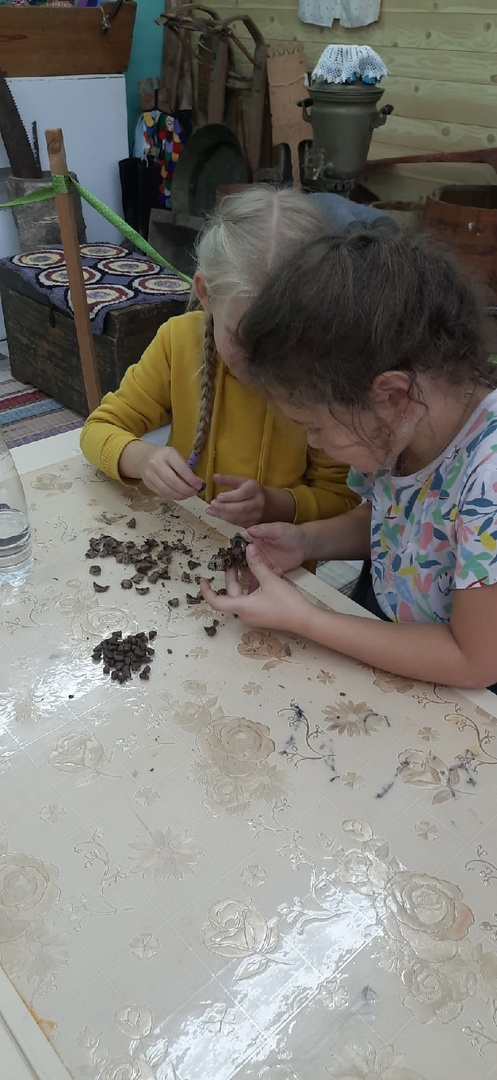 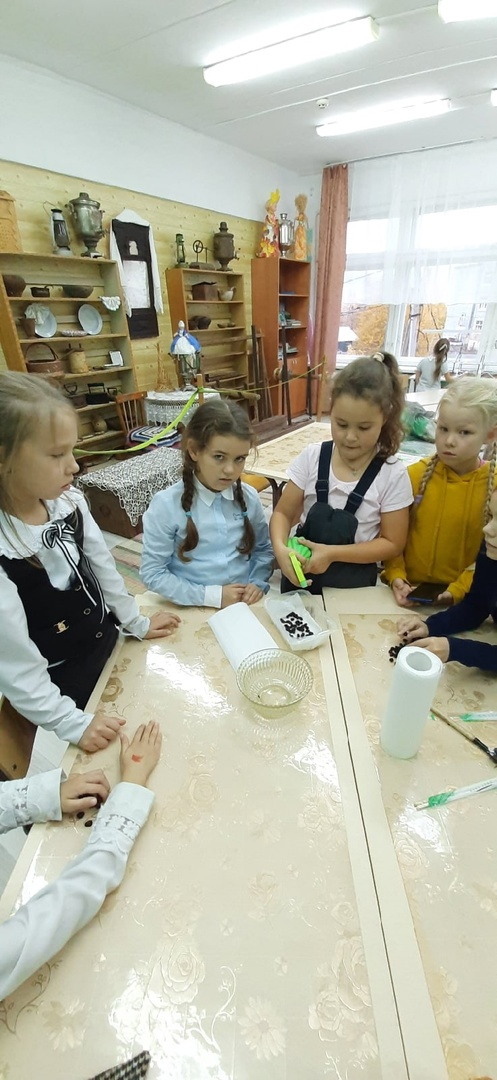 . Извлечение орешка из кедровой шишки            2. Стратификация семян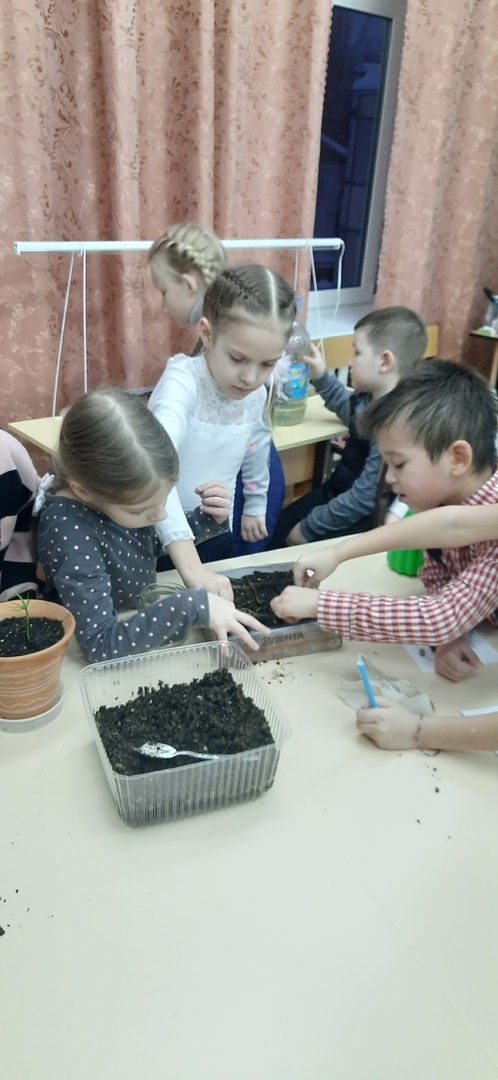            3. Высадка семян в грунт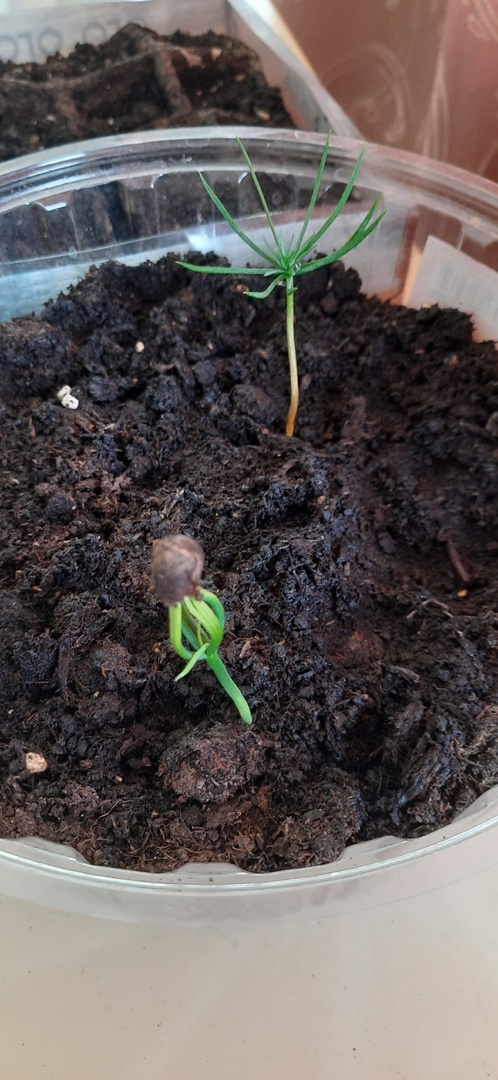 4. Появление кедрового ростка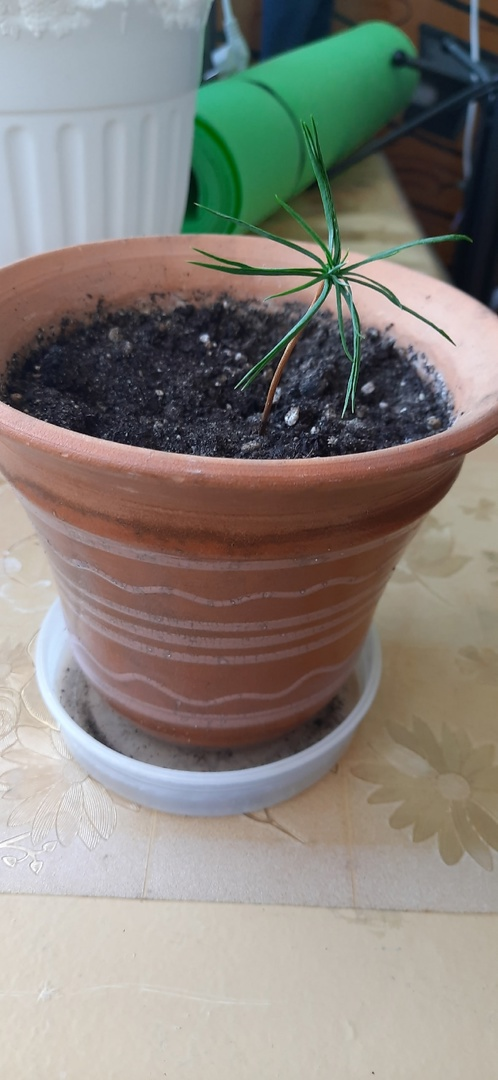                     5. Пересадка саженца в горшокИнформационныеИнформационная литература.Материально-техническиеКедровые шишки, грунт.Финансовые За счет собственных средствМероприятияСрокиОтветственныеПодготовительный этапПодготовительный этапПодготовительный этапИзучение и анализ литературы по выращиванию кедра в домашних условиях, просмотр интернет ресурсов.  Сентябрь-ОктябрьПедагог дополнительного образованияРазработка плана реализации проекта.Сентябрь-ОктябрьПедагог дополнительного образованияОпределение цели, задач, содержания проекта, прогнозирование результата.Сентябрь-ОктябрьПедагог дополнительного образованияПодача теоретического материала для воспитанников объединения «Экопатруль». ОктябрьПедагог дополнительного образованияПриобретение кедровых шишек, грунтаОктябрьПедагог дополнительного образованияОсновной этапОсновной этапОсновной этапИзвлечение орешка из кедровой шишки, стратификация семян.ОктябрьПедагог дополнительного образованияПосадка семян в грунт.НоябрьПедагог дополнительного образованияПолив, рыхление почвы.НоябрьПедагог дополнительного образованияПолив, рыхление почвы.ДекабрьПедагог дополнительного образованияПолив, рыхление почвы. Появление кедрового ростка.ЯнварьПедагог дополнительного образованияПолив, рыхление почвы.ФевральПедагог дополнительного образованияПолив, рыхление почвы.МартПедагог дополнительного образованияЗаключительный этапЗаключительный этапЗаключительный этапВысадка ростка кедра в горшок. Полив, рыхление почвы.Апрель Педагог дополнительного образования